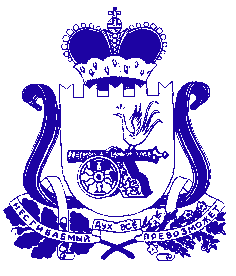 Администрация муниципального образования «Сафоновский район» Смоленской областиПОСТАНОВЛЕНИЕот 26.06.2019 № 865В соответствии с Порядком разработки и утверждения административных регламентов предоставления муниципальных услуг, утвержденным постановлением Администрации муниципального образования «Сафоновский район» Смоленской области от 06.06.2012 № 700 (в редакции постановления Администрации муниципального образования «Сафоновский район» Смоленской области от 12.11.2012 № 1515), руководствуясь Уставом муниципального образования «Сафоновский район» Смоленской области, Администрация муниципального образования «Сафоновский район» Смоленской области ПОСТАНОВЛЯЕТ:1. Внести в Административный регламент предоставления комитетом по строительству и жилищно-коммунальному хозяйству Администрации муниципального образования «Сафоновский район» Смоленской области муниципальной услуги «Заключение с гражданами договоров найма специализированных жилых помещений», утвержденный постановлением Администрации муниципального образования «Сафоновский район» Смоленской области от 27.02.2013 № 219, следующие изменения:1.1. Пункт 2.6.3 изложить в следующей редакции: «2.6.3. Документы, предоставляемые заявителем, должны соответствовать следующим требованиям:- фамилия, имя и отчество (при наличии) заявителя, адрес его места жительства, телефон (если есть) должны быть написаны полностью;- в документах не должно быть подчисток, приписок, зачеркнутых слов и иных неоговоренных исправлений;- документы не должны быть исполнены карандашом;- документы не должны иметь повреждений (обрывы, разрывы, проколы, порезы, места сгибов и т.п.), в результате которых записи, отметки и штампы являются нечитаемыми или трудноразличимыми.».1.2. Пункт изложить в следующей редакции: «2.6.4. Документы, необходимые для получения муниципальной услуги, могут быть представлены как в подлинниках, так и в заверенных копиях.».2. Настоящее постановление считать неотъемлемой частью постановления Администрации муниципального образования «Сафоновский район» Смоленской области от 27.02.2013 № 219 «Об утверждении Административного регламента предоставления комитетом по строительству и жилищно-коммунальному хозяйству Администрации муниципального образования «Сафоновский район» Смоленской области муниципальной услуги «Заключение с гражданами договоров найма специализированных жилых помещений» в новой редакции».3. Опубликовать настоящее постановление на официальном сайте Администрации муниципального образования «Сафоновский район» Смоленской области в информационно-телекоммуникационной сети «Интернет».Глава муниципального образования «Сафоновский район» Смоленской области	В.Е.БалалаевО внесении изменений в Административный регламент предоставления комитетом по строительству и жилищно-коммунальному хозяйству Администрации муниципального образования «Сафоновский район» Смоленской области муниципальной услуги «Заключение с гражданами договоров найма специализированных жилых помещений» в новой редакции